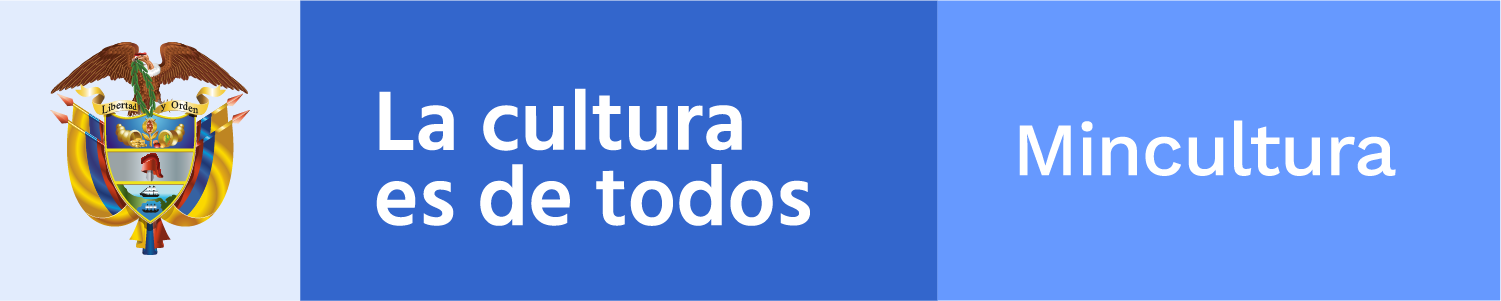 ________________________________________________________
Claqueta / toma 870Boletín electrónico semanal para el sector cinematográfico, 26 de abril de 2019
Ministerio de Cultura de Colombia - Dirección de CinematografíaSi desea comunicarse con el Boletín Claqueta escriba a cine@mincultura.gov.co
Síganos en twitter: @elcinequesomos________________________________________________________En acciónEN LA FILBOEl 29 de abril a las 5:00 p.m. en la sala Jorge Isaacs en el marco de la Feria del Libro de Bogotá - FILBo, se llevará a cabo el evento Publicaciones al alcance de todos. Cine en línea en donde desde la Dirección de Cinematografía del Ministerio de Cultura se presentará la evolución de las principales cifras y datos contenidos en el Anuario Estadístico de Cifras de Cine en Colombia, una publicación que por 9 años consecutivos ha permitido conocer, informar y evaluar el comportamiento de la industria cinematográfica. Después de la presentación se abrirá un diálogo con Adriana González Coordinadora del grupo de Emprendimiento Cultural del Vicemimisterio de la Creatividad y la Economía Naranja y Mauricio Agudelo, del equipo de Economía Cultural y Creativa de la Secretaría de Cultura de Bogotá, quienes compartirán su experiencia en torno a la creación de sistemas de información para la medición del sector audiovisual y cultural.El 2 de mayo, a las 4:00 p.m. en la sala FILBO Cine, se llevará a cabo el evento Celebra el cine latino con Retina Latina, que conmemora el tercer aniversario de la plataforma para ver cine colombiano y latinoamericano Retina Latina www.retinalatina.org; se proyectará el cortometraje Los retratos, del cineasta Iván Gaona, que se estrenará en simultánea en la plataforma. Después de la proyección, se abrirá un diálogo sobre el proceso de la escritura de guion y su puesta en pantalla, en el que Iván Gaona compartirá su experiencia, junto al director de cine y guionista Jacques Toulemonde (Coguionista de El abrazo de la serpiente) y al Director Cinematografía Julián David Correa Restrepo, quien orientará la conversación.______________________________________________________Nos están viendoEN FRANCIALitigante de Franco Lolli, coproducción entre Colombia y Francia, será la película inaugural de la Semana de la Crítica – sección Largometrajes, de la edición 72 del Festival de Cannes, que tendrá lugar del 14 al 25 de mayo.En este mismo certamen estarán dos películas que han sido apoyadas por el Programa Ibermedia,  Ceniza negra de Sofia Quiros Ubeda (Costa Rica, Argentina, Chile, Francia), en la Semana de la Crítica, y Canción sin nombre de Melina León (Perú, España), en la Quincena de los Realizadores.Ibermedia es un programa que otorga ayuda financiera para estimular el desarrollo de proyectos audiovisuales e iniciativas que fortalecen el sector cinematográfico en Iberoamérica. En la actualidad está integrada por 21 países: Argentina, Bolivia, Brasil, Colombia, Costa Rica, Cuba, Chile, Ecuador, España, Guatemala, Italia, México, Nicaragua, Panamá, Paraguay, Perú, Portugal, Puerto Rico, República Dominicana, Uruguay y Venezuela.Vea másEN MÉXICOEn la VI Edición de los Premios Platino del Cine Iberoamericano, evento de promoción internacional, fomento y apoyo al cine iberoamericano, la película Pájaros de verano (coproducción Colombia, México, Dinamarca y Francia) está nominada en diferentes categorías: Mejor Película Iberoamericana de Ficción; Mejor Dirección, Cristina Gallego, Ciro Guerra; Mejor Dirección de Montaje, Miguel Schverdfinger; Mejor Dirección de Arte, Angélica Perea; Mejor Dirección de Fotografía, David Gallego, y Mejor Dirección de Sonido, Carlos García, Claus Linge, Marco Salaverria.En el mismo certamen, a Mejor Película de Animación, está nominada Virus Tropical de Santiago Caicedo, y en Mejor Película Documental Yo no me llamo Ruben Blades de Abner Benaim (Argentina, Colombia, Panamá).La gala de premiación tendrá lugar el próximo 12 de mayo.Vea másEN ALEMANIATres cortometrajes colombianos hacen parte de la selección oficial de la versión 65 del festival de Oberhausen, que se realizará entre el 1 y el 6 de mayo: El Corral de Alfredo Marimon y Angie Daniela López Moreno, estará en la Competición Internacional; y en la  Competencia Infantil Juvenil estarán: 3pies de Giselle Geney, y El tamaño de las cosas de Carlos Felipe MontoyaVea másEN ARGENTINAMica Levi ganó el premio a  Mejor Música Original del BAFICI, el festival de Cine Independiente de Buenos Aires, por la banda sonora de  la coproducción colombiana Monos, del director Alejandro Landes.Vea más________________________________________________________En carteleraCINE COLOMBIANO EN LA FILBODurante once días los visitantes a la edición 32 de la Feria Internacional del Libro de Bogotá, podrán disfrutar de una programación dedicada al cine colombiano en #FILBoCine. Por primera vez, y por una alianza entre la Academia Colombiana de Artes y Ciencias Cinematográficas – ACACC – y la Cámara Colombiana del Libro, la feria contará con una sala de exhibición y tres programas que buscan visibilizar los valores y cualidades del cine hecho en Colombia: Mujeres de Macondo, Cine y Literatura y Libros de Película. Se realizarán 21 proyecciones, 15 conversatorios y un espacio de negociosVea más______________________________________________________InsertoLIBRO ENTORNO A PRODUCCIÓN AUDIOVISUAL EN COLOMBIAEl viernes 3 de mayo a las 12:00 m. en el salón Ecopetrol, de la Feria del Libro de Bogotá – FILBo, se hará la presentación del libro Introducción a la producción audiovisual, de Jorge Manuel Mutis Durán, publicado por la Editorial de la Universidad Manuela Beltrán. “Este es un texto que sirve de referencia para aquellas personas, especialmente estudiantes en el campo del audiovisual, que se encuentran en los primeros estadios del quehacer de la producción. Debiera ayudarles a comprender y a organizar la información y las discusiones esenciales del proceso de realización de una obra audiovisual, con los recursos con los que habitualmente se cuenta hoy en día”, se lee en la presentación del libro, que se centra en el contexto nacional y de esta manera aporta a suplir la falta de textos que en materia de producción audiovisual contemplan el caso colombiano.GARCÍA MÁRQUEZ Y EL CINEEn la versión número 24 de la Feria Internacional del Libro Universitario de Xalapa (Veracruz) en México que se llevó a cabo entre el 5 y 14 de abril, y que tuvo a Colombia como país invitado, se presentó una nueva edición del libro Gabriel García Márquez y el cine ¿una buena amistad?, de Gonzalo Restrepo Sánchez.______________________________________________________Adónde van las películasPREMIOS GOYA CONVOCA PELÍCULAS IBEROAMERICANASLa Academia de las Artes y las Ciencias Cinematográficas de España convoca, dentro de la 34 edición de los Premios Goya, el premio a la Mejor Película Iberoamericana, destinado a premiar un largometraje producido en cualquier país de la región.Se podrán postular largometrajes estrenados en el país de origen entre el 1 de noviembre de 2018 y el 31 de octubre de 2019, durante un período mínimo de 7 días consecutivos en una sala de proyección comercial,La duración mínima de la obra debe ser de 60 minutos en el caso de las películas de ficción y animación, y de 70 minutos para documentales. Deberá ser seleccionada por una institución similar a la Academia de Cine o Instituto de Cinematografía.El plazo para las postulaciones vence el 13 de septiembre.Vea másCORTOS COLOMBIANOSEl Festival de Cine Corto de Popayán, dedicado al cortometraje colombiano, tiene abierta su convocatoria para películas de entre 3 y 35 minutos de duración, finalizados después del 1 de enero de 2018, en las categorías de ficción, animación y documental. Se aceptan cortometrajes realizados en Colombia tanto por equipos de trabajo nacionales como extranjeros y cortometrajes realizados por fuera del territorio nacional que tengan participación principal de colombianos (jefatura de equipo, o actuación en papel principal).La edición número 11 del festival se realizará entre el 21 y el 25 de octubre. La convocatoria estará abierta hasta el 1 de julio.Vea másCONVOCATORIA CINE: INFANCIA Y ADOLESCENCIALa Corporación Festival de Cine e Infancia y Adolescencia, invita a realizadores nacionales y extranjeros a participar con sus obras audiovisuales en el X Festival de Cine: Infancia y Adolescencia - 2019, que se realizará del 7 al 14 de septiembre en Bogotá. La convocatoria tiene por objeto reunir la producción cinematográfica de calidad, tanto nacional como internacional, dirigida a público infantil y adolescente, en las categorías profesional y aficionado cortometraje de animación y cortometraje de ficción.La fecha de cierre de la convocatoria es el 31 de mayo.Vea másFICCBALa organización del Festival Internacional de Cine Colombiano en Buenos Aires – FICCBA invita a directores, productores o guionistas a hacer parte de la programación del 2º Festival Internacional de Cine Colombiano en Buenos Aires. La convocatoria 2019 está abierta para la sección competitiva a películas realizadas por autores colombianos y argentinos, y para el 2º Foro de Coproducción Argentina Colombia - ARCO a proyectos de largometraje en etapa de desarrollo y posproducción.La Sección Competitiva está abierta a películas de largometraje y cortometraje.El cierre de la convocatoria es el 15 de mayo.Vea más______________________________________________________PizarrónCINEMATECA RODANTEEntre el 22 de abril y el 20 de mayo estarán abiertas las inscripciones para participar en la octava edición de la Cinemateca Rodante, un programa gratuito de creación audiovisual, mediante talleres de creación enfocados en el documental, la ficción y la animación.Convoca a personas interesadas en la realización audiovisual; a líderes culturales que posibiliten la réplica de esta experiencia en su territorio y a curiosos que puedan aportar saberes de otros oficios y prácticas, a la creación audiovisual.Vea másSONIDO CINEMATOGRÁFICO
La Asociación Colombiana de Sonido Cinematográfico ADSC y la Pontificia Universidad Javeriana, con el auspicio del Fondo Para el Desarrollo Cinematográfico de Colombia, que permite otorgar 14 becas por el 70% del valor del curso, invitan a participar en el Diplomado en Montaje de Sonido Cinematográfico que se llevará a cabo en Bogotá, en las instalaciones del Centro Ático, del 10 de junio al 12 de julio de 2019.Vea más
ANIMACIÓN EN STOP MOTIONEl colectivo creativo Máquina Multimedia, de Bogotá, invita a los talleres: De arte para StopMotion, en torno al diseño y elaboración de escenarios y marionetas especiales para la animación y el Taller de animación para StopMotion que se enfoca en el oficio del animador como artífice y generador de la ilusión de movimiento en objetos inanimados a través de la captura de imágenes cuadro a cuadro.Vea másPROYECTOS DE ANIMACIÓN EN DESARROLLOEl laboratorio de animación internacional Bridging the Gap (BTG) ha abierto la convocatoria a proyectos de animación en desarrollo de cualquier parte del mundo para participar en su quinta edición, que se celebrará en Tenerife (España) entre el 14 y el 20 de julio de 2019.BTG es un taller intensivo dictado por expertos de la industria que ofrecerán las claves para producir, distribuir y comercializar obras animadas. La iniciativa surge también con el objetivo de facilitar la creación de colaboraciones y redes internacionales.El programa está abierto a jóvenes creadores, profesionales y estudiantes de animación que cuenten con un proyecto en cualquier técnica de animación de largometraje o serie en estado de desarrollo, preproducción o producción.La convocatoria estará abierta hasta el 30 de abrilVea másLABORATORIO DE COPRODUCCIÓNEn la Décima edición del Festival de Cine Al Este, que se llevará a cabo del 29 de mayo al 8 de junio, en Lima, Perú, se realizará un Laboratorio de Coproducción que busca  brindar a directores y productores herramientas que les permitan potenciar sus proyectos y lograr coproducciones con los países de Europa Central y Oriental. Los proyectos que se postulen deben estar en etapa de desarrollo, con una proyección de rodaje no anterior al año 2020 y con una duración de 70 minutos, se recibirán proyectos de largometrajes de ficción y largometrajes documentales no filmados, que cuenten con una primera versión en guion terminada.La convocatoria cierra el el 29 de abril.Contacto: tapiamilagrosesquivel@gmail.comVea másLABORATORIO INTERNACIONAL DE GUIONLa Corporación Cinefilia, con el apoyo del Programa Ibermedia y el Fondo de Desarrollo Cinematográfico de Colombia, invita a participar en el 7º Laboratorio Internacional de Guion 2019 - LabGuion, que se llevará a cabo en Santa Fe de Antioquia, del 14 al 30 de octubre, en dos cohortes de una semana cada una.La convocatoria cierra el 30 de abril. Podrán participar guionistas de cualquier nacionalidad, con guiones para largometraje de ficción que estén escritos en español. El comité de selección elegirá 48 guiones, para conformar las dos cohortes en las que los guionistas recibirán clases magistrales, asesorías personalizadas y grupales de seis expertos latinoamericanos y europeos, quienes ayudarán a analizar su guion y apoyarán el proceso de reescritura.Vea más_______________________________________________________PróximamenteEl próximo 7 de mayo, en Medellín, inicia la séptima versión de Vartex, un espacio para acercarse a la formación y apreciación del video experimental a través de muestras, cursos, laboratorios y presentaciones especiales. El tema para este año es el video clip, como elemento audiovisual de experimentación con la imagen en movimiento y de los nuevos medios.Vea más_______________________________________________________Dirección de CinematografíaCra. 8 No 8-43, Bogotá DC, Colombia(571) 3424100,cine@mincultura.gov.cowww.mincultura.gov.co___________________________________________________________Este correo informativo de la Dirección de Cinematografía del Ministerio de Cultura de Colombia, no es SPAM, y va dirigido a su dirección electrónica a través de su suscripción.